План-конспект занятияпедагога дополнительного образованияКараваева Александра ГеннадьевичаОбъединение: «Мини-футбол»Программа: «Мини-футбол»Группа: 02-39Дата проведения: 17.12.2023 года Время проведения: 10ч.40минТема: Техника игры в мини-футбол. Удары по мячу ногойЦель занятия: обучить технике удара по мячу ногойРекомендуемые упражненияБег в медленном темпе 2-3 мин Вращение головой. Разминка мышц шеи. По 10 вращений в каждую сторону- прыжки (скачок)на правой, левой, двух ногах по 10 раз- приседания (20 раз)- отжимания (10 раз)Техника удара по мячу ногой:- удар по мячу внутренней стороны стопы;- удар по мячу серединой подъема.Удар по мячу внутренней стороны стопыПоставьте слегка согнутую ногу в колене опорную ногу в 10 – 15 см от мяча и чуть сбоку. Ее носок должен указывать направление предполагаемого удара. Стопу согнутой в колене бьющей ноги сильно разверните наружу. Удар наносите серединой стопы в середину мяча. При этом постарайтесь одновременно наклонить туловище над мячом. После произведенного удара бьющая нога как бы продолжает движение за мячом, что обеспечивает точность его полета. Это движение называется проводкой. Проводка распространяется на все виды ударов.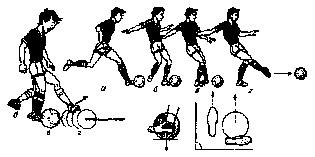 В домашних условиях выполняйте размахивание бьющей ногой вперед с разворотом стопы на 90°. Затем это движение повторяйте, но уже со сгибанием опорной ноги в коленном суставе перед началом движения бьющей ногой вперед.Удар серединой подъемаСлегка согнутая в колене нога ставится рядом с мячом, носок ее «смотрит» точно по направлению удара. Бьющая нога отводится назад и сильно сгибается в колене. Затем маховым движением бедра нога выносится вперед. Удар наносится точно в середину мяча. При этом носок бьющей ноги оттягивается вниз, голеностоп напрягается, туловище наклоняется над мячом. Одновременно с бьющей ногой одноименная рука, разгибаясь, отводится назад, а противоположная рука выбрасывается вперед - вверх.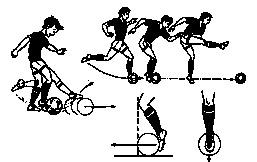 В домашних условиях выполнить ударное движение ногой без мячаДомашнее задание: сгибание и разгибание рук в упоре лежа, Имитация удара ногой по мячу разными способами для отработки техники Обратная связь в WhatsApp (т. 89042852815), выслать фото с выполнением упражнений и на почту metodistduz@mail.ru. Для педагога Караваева А.Г.